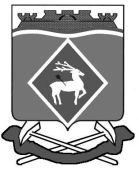 ПРЕДСЕДАТЕЛЬ СОБРАНИЯ ДЕПУТАТОВГЛАВА ГОРНЯЦКОГО СЕЛЬСКОГО ПОСЕЛЕНИЯПОСТАНОВЛЕНИЕот 16.03.2022 № 01пос. ГорняцкийО назначении публичных слушаний об отчете об исполнении бюджета Горняцкого сельского поселения Белокалитвинского района за 2021 годВ целях обсуждения населением отчета об исполнении бюджета Горняцкого сельского поселения в соответствии со статьей 13 пункта 6 Устава муниципального образования «Горняцкое сельское поселение», Собрание депутатов Горняцкого сельского поселения постановляет: Назначить публичные слушания в форме информирования населения об отчете об исполнении бюджета Горняцкого сельского поселения Белокалитвинского района за 2021 год на 14 часов 00 минут 25.03.2022 года. Провести публичные слушания в актовом зале Администрации Горняцкого сельского поселения, по адресу: Ростовская область, Белокалитвинский район, пос. Горняцкий, ул. Центральная, 8.Ответственным за проведение публичных слушаний об отчете об исполнении бюджета Горняцкого сельского поселения Белокалитвинского района за 2021 год назначить начальника отделом экономики и финансов Администрации Горняцкого сельского поселения Л.В. Трихаеву.Настоящее постановление вступает в силу со дня его официального опубликования.Председатель Собрания депутатов - глава Горняцкого сельского поселения                                              Н.В. Дрокина  